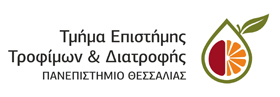 ΑΝΑΚΟΙΝΩΣΗΤην Πέμπτη 4/4/2024 το εργαστήριο του μαθήματος "Βιοχημεία Τροφίμων" αναβάλλεται. Θα γίνει αναπλήρωση του εργαστηρίου κατόπιν συνεννόησης. 		Ο Διδάσκων,	Χατζημητάκος Θεόδωρος